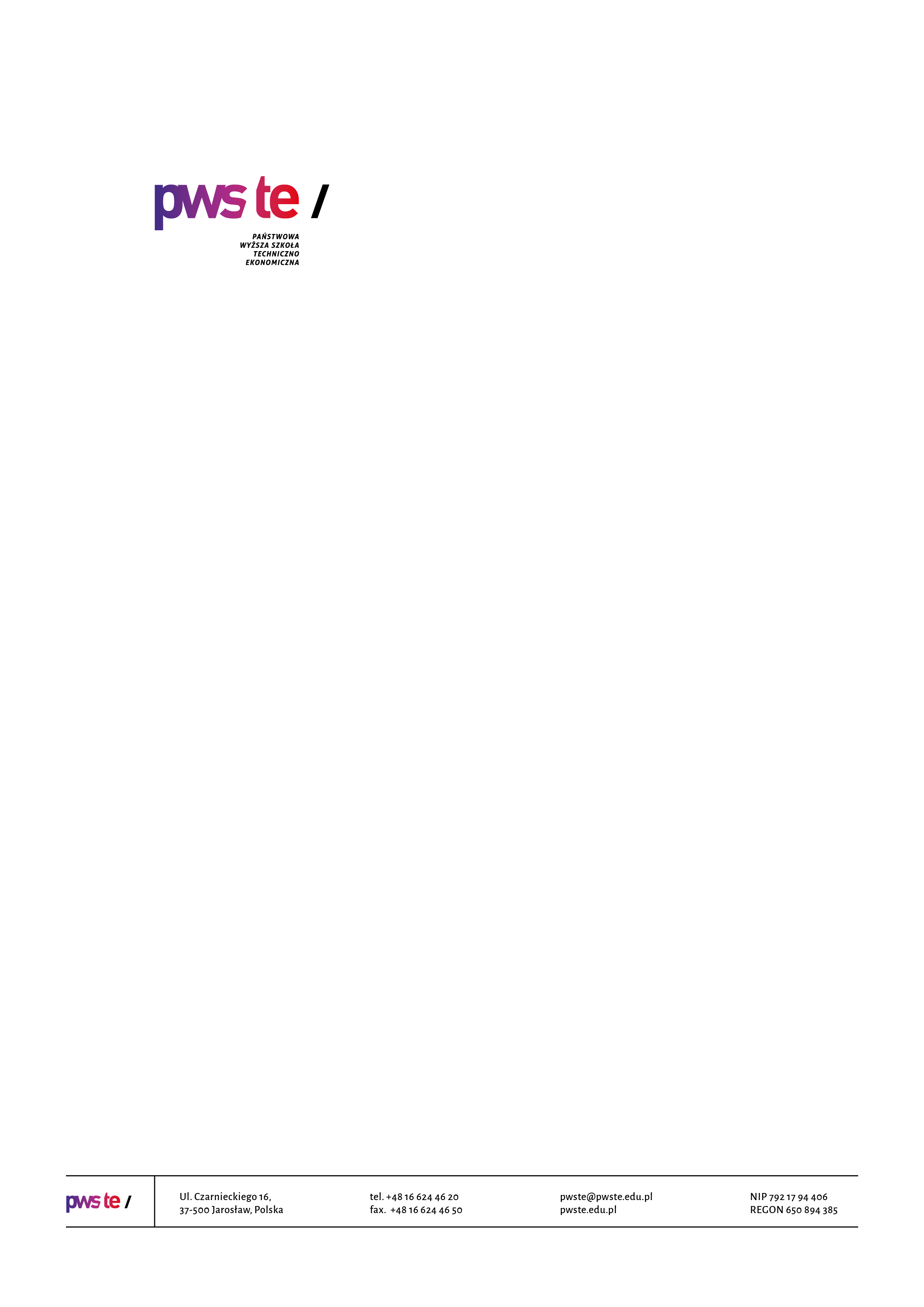 Raport z badań  rok akademicki 2018/2019Studencka ankieta oceny praktyk zawodowych odbytych w zakładzie pracy – semestr zimowy Instytut HumanistycznyOpracowanie:Dział KształceniaJarosław, kwiecień  2019Spis treściWprowadzenie W dniach od 7 marca do 21 marca 2019 roku zostało przeprowadzone badanie ankietowe wśród studentów III roku studiów pierwszego stopnia i II roku studiów drugiego stopnia na kierunku pedagogika oraz studentów II roku na kierunku filologia. Celem procesu badawczego było pozyskanie opinii studentów na temat organizacji 
i przebiegu praktyki zawodowej odbywanej w zakładach pracy. W ankiecie uwzględnione zostały następujące elementy mające wpływ na ocenę praktyk zawodowych odbytych 
w zakładzie pracy: Organizacja praktyk zawodowych ze strony Uczelni Organizacja praktyk zawodowych ze strony zakładu pracyBadanie zostało zrealizowane na podstawie elektronicznego kwestionariusza ankiety, który umieszczony został w powiązanej z systemem USOS, aplikacji Ankieter. W badaniu udział wzięło 99 studentów, będących na II i III roku studiów I stopnia oraz II roku 
studiów II stopnia co stanowiło 58,58 % wszystkich studentów.  Zebrany materiał został poddany szczegółowej analizie i przedstawiony w niniejszym raporcie. Ze względu na ilościowy charakter, dane zostały zaprezentowane w formie diagramów oraz tabel. Dla zapewnienia czytelności oraz przejrzystości raportu w kolejnych rozdziałach zostały przedstawione dane ogólne, odnoszące się do całego Instytutu Humanistycznego. Natomiast, wyniki szczegółowe dotyczące struktury respondentów (kierunek studiów) przedstawione zostały w dalszej części raportu. Struktura grupy respondentów
Wykres 1. Poziom zwrotności kwestionariuszy w objętej badaniem próbie. Liczba studentów studiujących na II i III roku studiów pierwszego stopnia oraz II roku studiów drugiego stopnia wg stanu na dzień 07.03.2019 r. wyniosła 169 osób. W badaniu wzięło udział 99 studentów, co dało zwrotność wynoszącą 58,58 %.Tabela 1 Liczebność studentów z podziałem na kierunki studiów. Miejsce odbywania praktyk zawodowychWykres 2. Miejsce odbywania praktyk zawodowych Kierunek Filologia studia stacjonarne  Inny powiat województwa Podkarpackiego:leżajski – 1 osobaprzeworski – 4 osobyłańcucki – 1 osoba Rzeszów – 1 osoba Nazwa zakładu pracy w którym była realizowana praktyka zawodowa: "Szkoła Podstawowa w Starym Mieście""Szkoła Podstawowa im. prof. Stefana Myczkowskiego w Jankowicach""SP 1 Przeworsk""Szkoła Podstawowa im. Orląt Lwowskich w Roźwienicy""Szkoła Podstawowa Nr 10 w Jarosławiu""Szkoła podstawowa w Palikówce""Szkoła Podstawowa nr 2 imienia Stanisława Konarskiego w Jarosławiu""Szkoła podstawowa nr 3 w Łańcucie""Szkoła Podstawowa Nr 1 im. Komisji Edukacji Narodowej w Pruchniku""Szkoła Podstawowa im Henryka Sienkiewicza w Tyniowicach""Szkoła Podstawowa nr. 2 im. Hugona Kołłątaja w Przeworsku" – 3 osoby Organizacja praktyk zawodowych ze strony Uczelni Czy przed realizacją praktyk studenckich otrzymał/a Pan/Pani wyczerpujące informacje dotyczące ich organizacji?Czy liczba godzin praktyk zawodowych założonych w planach studiów realizowana 
w zakładach pracy jest wystarczająca?Uwagi dotyczące organizacji studenckich praktyk zawodowych (organizacja praktyk, relacja student – kierunkowy opiekun praktyk w Uczelni):"Właściwie nie wiadomo co mamy robić. właściwie nie wiadomo co trzeba zrobić. Najpierw miały być tylko dzienniczki. Teraz karty obserwacji. takie szukanie...a żeby opiekun miał dużo papierów-jak on to kreatywnie działa.""Praktyki dobrze zorganizowane""Praktyki zawodowe są bardzo dobrze zorganizowane czas na praktyki odpowiednio rozplanowany.""Organizacja praktyk jest bardzo dobra tak samo jak relacja studenta z opiekunem praktyk""Brak uwag" – 4 osoby Organizacja praktyk zawodowych ze strony zakładu pracy Czy Pana/Pani zdaniem opiekun prowadzący praktyki zawodowe wykazał się kompetencją, innowacyjnością i zaangażowaniem podczas odbywania praktyki?Czy ma Pan/Pani poczucie możliwości praktycznego zastosowania wiedzy teoretycznej zdobytej na zajęciach?Czy podczas praktyk zawodowych stworzono możliwość samodzielnego (pod nadzorem opiekuna) wykonywania czynności wchodzących w zakres programu nieprzekraczających kompetencji studenta?Jak ocenia Pan/Pani odbytą praktykę zawodową pod kątem rozwinięcia kompetencji 
własnych w zakresie:Uwagi dotyczące organizacji studenckich praktyk zawodowych  (przebieg praktyk, relacja student – opiekun praktyk w zakładzie pracy):"Wszystko ok. Bez nadgorliwości i obczajania""Bardzo dobry kontakt z opiekunem praktyk w zakładzie pracy wzajemna pomoc miła atmosfera""Odbywane  praktyki przebiegają prawidłowo. Relacje student-opiekun są bardzo dobre""Wszystko dobrze""Brak uwag" – 3 osoby Kierunek Pedagogika I stopnia studia stacjonarne  Inny powiat województwa Podkarpackiego:lubaczowski – 5 osóbrzeszowski – 2 osobyprzemyski – 4 osobyprzeworski – 1 osobałańcucki – 3 osobyleżajski – 2 osobyKielnarowa – 1 osobaNazwa zakładu pracy w którym była realizowana praktyka zawodowa: "Filialna Szkoła Podstawowa w Tywoni""Zespół Szkolno- Przedszkolny w Baszni Dolnej""Szkoła Podstawowa im. sw. Jana Kantego w Futomie""Szkoła Podstawowa w Zalesiu""Szkoła Podstawowa im. św. Franciszka z Asyżu w Rozborzu""Szkoła Podstawowa im. Króla Władysława Jagiełły w Medyce""Zespół Szkolno Przedszkolny z oddziałami Integracyjnymi""Szkoła Podstawowa nr 1 w Pruchniku im. KEN""Szkoła podstawowa im. Bł. O. Michała Czartoryskiego w Pełkiniach" – 2 osoby "Sp 4 Jarosław""Publiczna Szkoła Podstawowa w Łukawcu im. Bohaterów Września 1939""Zespół Szkół w Czarnej""Niepubliczne przedszkole i szkoła""Szkoła Podstawowa im. Jana   Pawła II w Oleszycach""SMS w Jarosławiu""Szkoła Podstawowa im. Jana III Sobieskiego""Miejskie Przedszkole Nr.9 im. Jana Brzechwy w Jarosławiu""Szkoła podstawowa" – 2 osoby "Szkoła podstawowa im. gen. dyw. Kazimierza Gilarskiego""Szkoła Podstawowa nr 3 im. ks. kard Stefana Wyszyńskiego""Szkoła Podstawowa im. Św Brata Alberta w Narolu""Szkoła Podstawowa w Sośnicy""Szkoła podstawowa nr. 10 w Jarosławiu" – 2 osoby"Szkoła Podstawowa im.bł.Ks.Bronisława Markiewicza w Leszczawie Dolnej""Szkoła podstawowa im. Kardynała Wyszyńskiego w Leżajsku""Szkoła Podstawowa im. Miarii Konopnickiej w Kąkolówce""Szkoła Podstawowa oraz Publiczne Przedszkole""Publiczne Przedszkole w Zarzeczu"Brak odpowiedzi – 2 osoby Organizacja praktyk zawodowych ze strony Uczelni Czy przed realizacją praktyk studenckich otrzymał/a Pan/Pani wyczerpujące informacje dotyczące ich organizacji?Czy liczba godzin praktyk zawodowych założonych w planach studiów realizowana 
w zakładach pracy jest wystarczająca?Uwagi dotyczące organizacji studenckich praktyk zawodowych (organizacja praktyk, relacja student – kierunkowy opiekun praktyk w Uczelni):"Ważne aby dokumentacja dotycząca praktyk była korygowana wcześniej  żeby nie było później zwrotów i ponownego dostarczania dokumentów.""Praktyki powinny odbywać się trybie ciągłym - studenci powinni dostać określony czas wolny (przykładowo 2 tygodnie) aby odbywać praktykę gdyż odbywanie jej raz/dwa razy 
w tygodniu nie wpływa na jej płynność oraz efektywność.""Informacje w sprawie praktyk a w szczególności co do miejsca ich odbywania nie były do końca sprecyzowane trzeba było się upominać o niezbędne informacje.""Dokumenty obowiązujące studenta oraz zakład pracy i zakładowego opiekuna praktyk nie powinny ulegać zmianie po zaakceptowaniu przez szkołę przyjęcia studenta na praktyki.""Powinny odbywać się na uczelni""Brak  możliwości bezpośredniego kontaktu dla osób pracujących.""Powinien być bardziej nakreślony sposób przeprowadzenia praktyk.""Niekiedy praktyki i czas ich realizacji pokrywa się z planem zajęć""Mogłoby być więcej dni przeznaczonych na realizację praktyk""Brak uwag" – 12 osób Organizacja praktyk zawodowych ze strony zakładu pracy Czy Pana/Pani zdaniem opiekun prowadzący praktyki zawodowe wykazał się kompetencją, innowacyjnością i zaangażowaniem podczas odbywania praktyki?Czy ma Pan/Pani poczucie możliwości praktycznego zastosowania wiedzy teoretycznej zdobytej na zajęciach?Czy podczas praktyk zawodowych stworzono możliwość samodzielnego (pod nadzorem opiekuna) wykonywania czynności wchodzących w zakres programu nieprzekraczających kompetencji studenta?Jak ocenia Pan/Pani odbytą praktykę zawodową pod kątem rozwinięcia kompetencji 
własnych w zakresie:Uwagi dotyczące organizacji studenckich praktyk zawodowych  (przebieg praktyk, relacja student – opiekun praktyk w zakładzie pracy):"Opiekun kompetentny""Duże utrudnienia dla osób pracujących""Nie wszyscy opiekunowie praktyk w zakładzie pracy chcieli aby uczestniczyć w ich zajęciach""Brak uwag" – 17 osóbKierunek Pedagogika II stopnia studia stacjonarne  Inny powiat województwa Podkarpackiego:łańcucki – 6 przemyski – 4przeworski – 3lubaczowski – 5krośnieński – 1Rzeszów – 2Inne województwo:lubelskie – 1 osoba Nazwa zakładu pracy w którym była realizowana praktyka zawodowa: "Sąd Rejonowy w Jarosławiu" – 5 osób "Dom dla Dzieci""Szkoła Podstawowa w Zadąbrowiu""Samorządowe przedszkole nr 1""Przedszkole Miejskie nr 2""Młodzieżowy Ośrodek Wychowawczy w Lubaczowie""Ośrodek szkolno wychowawczy im. Jana Pawła II w Lubaczowie""Szkoła podstawowa im Kapitana Wacława Nycza w Soninie" – 2 osoby "Szpital Psychiatryczny""Szkoła Podstawowa w Rozborzu Długim""Szkoła Podstawowa im. Jana Pawła II w Świebodnej""Specjalny Ośrodek Wychowawczy nr2 Zgromadzenia Sióstr Służebniczek NMP NP""Wojewódzki Podkarpacki Szpital Psychiatryczny im. prof. Eugeniusza Brzezickiego 
w Żurawicy""Zespół Szkół im. bł. ks. Jana Balickiego w Ujeznej""Miejski Ośrodek Pomocy Społecznej – 2 osoby"Regionalna Placówka Opiekuńczo Terapeutyczna""Szkoła Podstawowa im. gen. Antoniego Chrusciela ps"" Monter"" w Gniewczynie Łancuckiej""SP Nr 5 w Jarosławiu"""Towarzystwo Przyjaciół Dzieci Oddział Powiatowy w Jarosławiu" – 3 osoby "Dom Pomocy Społecznej w Sośnicy" – 2 osoby "Szkoła Podstawowa w Handzlówce""Niepubliczna Szkoła Podstawowa Nr 2 w Przemyślu""Niepubliczny Ośrodek Rewalidacyjno - Wychowawczy Caritas""Zespół Szkół w Wierzawicach""Komenda Wojewódzka Policji w Rzeszowie""Gminny Ośrodek Pomocy Społecznej" – 2 osoby "Środowiskowy dom samopomocy""Zespół Placówek Oświatowo-Wychowawczych""SP nr 4""Dom dziecka""Rzeszowskie Stowarzyszenie Na Rzecz Dzieci Niepełnosprawnych i Autystycznych SOLIS RADIUS""Dom Pomocy Społecznej""Szkoła Podstawowa w Małkowicach""MOW""Szkoła podstawowa im Sług Bożych Rodziny Ulmow w Markowej""Dom Dziecka im Janusza Korczaka w Długim""Środowiskowe Ognisko Wychowawcze Towarzystwa Przyjaciół Dzieci w Jarosławiu""Stowarzyszenie Kulturalno-Wychowawcze im. ks. Piotra Skargi w Jarosławiu" – 2 osoby "SP 10""Specjalny Ośrodek Szkolno Wychowawczy w Jarosławiu"Organizacja praktyk zawodowych ze strony Uczelni Czy przed realizacją praktyk studenckich otrzymał/a Pan/Pani wyczerpujące informacje dotyczące ich organizacji?Czy liczba godzin praktyk zawodowych założonych w planach studiów realizowana w zakładach pracy jest wystarczająca?Uwagi dotyczące organizacji studenckich praktyk zawodowych (organizacja praktyk, relacja student – kierunkowy opiekun praktyk w Uczelni):"Ważne aby dokumentacja dotycząca praktyk była korygowana wcześniej  żeby nie było później zwrotów i ponownego dostarczania dokumentów.""Praktyki powinny odbywać się trybie ciągłym- studenci powinni dostać określony czas wolny (przykładowo 2 tygodnie) aby odbywać praktykę gdyż odbywanie jej raz/dwa razy w tygodniu nie wpływa na jej płynność oraz efektywność.""Informacje w sprawie praktyk a w szczególności co do miejsca ich odbywania nie były do końca sprecyzowane trzeba było się upominać o niezbędne informacje.""Dokumenty obowiązujące studenta oraz zakład pracy i zakładowego opiekuna praktyk nie powinny ulegać zmianie po zaakceptowaniu przez szkołę przyjęcia studenta na praktyki.""Powinny odbywać się na uczelni""Brak  możliwości bezpośredniego kontaktu dla osób pracujących.""Powinien być bardziej nakreślony sposób przeprowadzenia praktyk.""Niekiedy praktyki i czas ich realizacji pokrywa się z planem zajęć""Mogłoby być więcej dni przeznaczonych na realizację praktyk""Kierunkowy opiekun praktyk zawsze służył pomocą jeśli była potrzebna""Jestem zadowolona z organizacji studenckich praktyk zawodowych" – 3 osoby "Informacje przekazywane studentom niekiedy różnią się od siebie. Bieżące zmiany oraz terminy dotyczące dostarczenia dokumentów nie zawsze są podawane bezpośrednio studentowi nawet drogą mailową.""Ilość praktyk zgodna z umową""Kompetentny życzliwy i rzetelny Opiekun""Brak uwag. Jestem zadowolona z organizacji praktyk zawodowych.""Jestem zadowolona ze zdobytego doświadczenia w trakcie praktyk. Mam nadzieję że wykorzystam je w pracy z dziećmi.""Bardzo dobry przepływ informacji na linii opiekun – student wysokie kompetencje opiekuna""Zadawalające""Organizacja praktyk: Zamieszanie w administracji brak kompromisowego podejścia do studenta.  Przydałby się dodatkowy pracownik który pomagałby w przeprowadzaniu praktyk tj. przyjmowanie dokumentów itp.""Organizacja praktyk jest w porządku tylko godzin praktyk jest zdecydowanie za dużo"Wszystko w jak najlepszym porządku.""Organizacja na wysokim poziomie relacja student - kierunkowy opiekun na wysokim  poziomie""Brak uwag" – 23 osoby Organizacja praktyk zawodowych ze strony zakładu pracy Czy Pana/Pani zdaniem opiekun prowadzący praktyki zawodowe wykazał się kompetencją, innowacyjnością i zaangażowaniem podczas odbywania praktyki?Czy ma Pan/Pani poczucie możliwości praktycznego zastosowania wiedzy teoretycznej zdobytej na zajęciach?Czy podczas praktyk zawodowych stworzono możliwość samodzielnego (pod nadzorem opiekuna) wykonywania czynności wchodzących w zakres programu nieprzekraczających kompetencji studenta?Jak ocenia Pan/Pani odbytą praktykę zawodową pod kątem rozwinięcia kompetencji 
własnych w zakresie:Uwagi dotyczące organizacji studenckich praktyk zawodowych  (przebieg praktyk, relacja student – opiekun praktyk w zakładzie pracy):"Opiekun przekazywał bardzo dużo przydatnych informacji dotyczących zawodu jaki wykonuje. Odpowiadał na każde pytanie i dawał wiele cennych wskazówek.""Jestem zadowolona z organizacji studenckich praktyk zawodowych" – 3 osoby "Bardzo pomocni opiekunowie""Opiekun praktyk stworzył bardzo miłą atmosferę podczas odbywania praktyki przygotował również swoich uczniów na zmiany odnośnie mojego udziału w lekcjach. W przypadku jakichkolwiek moich wątpliwości służył dobrą radą oraz pomocą był otwarty na współpracę.""Brak uwag. Jestem zadowolona z przebiegu praktyk zawodowych. Mogłam liczyć na odpowiednią pomoc ze strony opiekuna praktyk.""Praktyka przebiegła pomyślnie relacja student opiekun na dobrym poziomie""Bez zastrzeżeń" – 3 osoby "Brak uwag" – 26 osóbKierunekTryb studiówPoziom studiówLiczba wypełnionych ankietLiczba studentów na II/III roku studiówZwrotność[%]Filologiastacjonarne142166,67 %PedagogikastacjonarneI stopnia336253,23 %PedagogikastacjonarneII stopnia528660,47 %RazemRazemRazem9916958,58 %KierunekTryb studiówLiczba wypełnionych ankietLiczba studentów na III roku studiówZwrotność [%]Filologiastacjonarne142166,67 %Miejsce odbywania praktyk zawodowychLiczba odpowiedziJarosław2Powiat Jarosławski5Inny powiat województwa Podkarpackiego7 W jakim stopniu jest Pan/Pani zadowolony/a 
z obsługi administracyjnej 
w Uczelni dotyczącej organizacji praktyk studenckich?W jakim stopniu jest Pan/Pani zadowolony/a 
z relacji student – kierunkowy opiekun praktyk ze strony Uczelni?Czy uzyskana w trakcie studiów wiedza, umiejętności oraz kompetencje społeczne były Panu/Pani przydatne podczas odbywania praktyk studenckich?nie spełnia kryterium, (wymaga natychmiastowej zmiany)110spełnia kryterium w stopniu minimalnym, (większość elementów wymaga poprawy)200spełnia kryterium w stopniu dobrym, (drobne niedociągnięcia)302spełnia kryterium w stopniu bardzo dobrym, (spełnia standardy)576spełnia kryterium w stopniu wyróżniającym, (wzór do naśladowania)366W jakim stopniu jest Pan/Pani zadowolony/a 
z organizacji praktyki ze strony zakładu pracyW jaki stopniu spełniły się Pana/Pani oczekiwania odnośnie praktyk studenckichJak ocenia Pan/Pani stosunek pracodawcy do Pana/Pani jako praktykantanie spełnia kryterium, (wymaga natychmiastowej zmiany)100spełnia kryterium w stopniu minimalnym, (większość elementów wymaga poprawy)000spełnia kryterium w stopniu dobrym, (drobne niedociągnięcia)010spełnia kryterium w stopniu bardzo dobrym, (spełnia standardy)663spełnia kryterium w stopniu wyróżniającym, (wzór do naśladowania)7711Samodzielności 
i odpowiedzialnościOrganizacji pracy własnejRadzenia sobie ze stresemUmiejętności pracy w zespoleUmiejętności skutecznego komunikowania sięWykorzystania narzędzi i oprogramowania komputerowegonie spełnia kryterium, (wymaga natychmiastowej zmiany)000000spełnia kryterium w stopniu minimalnym, (większość elementów wymaga poprawy)000001spełnia kryterium w stopniu dobrym, (drobne niedociągnięcia)102103spełnia kryterium w stopniu bardzo dobrym, (spełnia standardy)554641spełnia kryterium w stopniu wyróżniającym, (wzór do naśladowania)8987109KierunekTryb studiówPoziom studiówLiczba wypełnionych ankietLiczba studentów na III roku studiówZwrotność[%]PedagogikastacjonarneI stopnia336253,23 %Miejsce odbywania praktyk zawodowychLiczba odpowiedziJarosław3Powiat Jarosławski9Inny powiat województwa Podkarpackiego18W jakim stopniu jest Pan/Pani zadowolony/a 
z obsługi administracyjnej 
w Uczelni dotyczącej organizacji praktyk studenckich?W jakim stopniu jest Pan/Pani zadowolony/a 
z relacji student – kierunkowy opiekun praktyk ze strony Uczelni?Czy uzyskana w trakcie studiów wiedza, umiejętności oraz kompetencje społeczne były Panu/Pani przydatne podczas odbywania praktyk studenckich?nie spełnia kryterium, (wymaga natychmiastowej zmiany)000spełnia kryterium w stopniu minimalnym, (większość elementów wymaga poprawy)400spełnia kryterium w stopniu dobrym, (drobne niedociągnięcia)1132spełnia kryterium w stopniu bardzo dobrym, (spełnia standardy)131915spełnia kryterium w stopniu wyróżniającym, (wzór do naśladowania)51116W jakim stopniu jest Pan/Pani zadowolony/a 
z organizacji praktyki ze strony zakładu pracyW jaki stopniu spełniły się Pana/Pani oczekiwania odnośnie praktyk studenckichJak ocenia Pan/Pani stosunek pracodawcy do Pana/Pani jako praktykantanie spełnia kryterium, (wymaga natychmiastowej zmiany)410spełnia kryterium w stopniu minimalnym, (większość elementów wymaga poprawy)000spełnia kryterium w stopniu dobrym, (drobne niedociągnięcia)011spełnia kryterium w stopniu bardzo dobrym, (spełnia standardy)121310spełnia kryterium w stopniu wyróżniającym, (wzór do naśladowania)171822Samodzielności 
i odpowiedzialnościOrganizacji pracy własnejRadzenia sobie ze stresemUmiejętności pracy w zespoleUmiejętności skutecznego komunikowania sięWykorzystania narzędzi i oprogramowania komputerowegonie spełnia kryterium, (wymaga natychmiastowej zmiany)000000spełnia kryterium w stopniu minimalnym, (większość elementów wymaga poprawy)000000spełnia kryterium w stopniu dobrym, (drobne niedociągnięcia)101112spełnia kryterium w stopniu bardzo dobrym, (spełnia standardy)121317141416spełnia kryterium w stopniu wyróżniającym, (wzór do naśladowania)202015181815KierunekTryb studiówPoziom studiówLiczba wypełnionych ankietLiczba studentów na II roku studiówZwrotność[%]PedagogikastacjonarneII stopnia528660,47 %Miejsce odbywania praktyk zawodowychLiczba odpowiedziJarosław24Powiat Jarosławski5Inny powiat województwa Podkarpackiego22Inne województwo1W jakim stopniu jest Pan/Pani zadowolony/a 
z obsługi administracyjnej 
w Uczelni dotyczącej organizacji praktyk studenckich?W jakim stopniu jest Pan/Pani zadowolony/a 
z relacji student – kierunkowy opiekun praktyk ze strony Uczelni?Czy uzyskana w trakcie studiów wiedza, umiejętności oraz kompetencje społeczne były Panu/Pani przydatne podczas odbywania praktyk studenckich?nie spełnia kryterium, (wymaga natychmiastowej zmiany)000spełnia kryterium w stopniu minimalnym, (większość elementów wymaga poprawy)301spełnia kryterium w stopniu dobrym, (drobne niedociągnięcia)1134spełnia kryterium w stopniu bardzo dobrym, (spełnia standardy)191624spełnia kryterium w stopniu wyróżniającym, (wzór do naśladowania)183222Brak odpowiedzi111W jakim stopniu jest Pan/Pani zadowolony/a 
z organizacji praktyki ze strony zakładu pracyW jaki stopniu spełniły się Pana/Pani oczekiwania odnośnie praktyk studenckichJak ocenia Pan/Pani stosunek pracodawcy do Pana/Pani jako praktykantanie spełnia kryterium, (wymaga natychmiastowej zmiany)810spełnia kryterium w stopniu minimalnym, (większość elementów wymaga poprawy)000spełnia kryterium w stopniu dobrym, (drobne niedociągnięcia)101spełnia kryterium w stopniu bardzo dobrym, (spełnia standardy)141711spełnia kryterium w stopniu wyróżniającym, (wzór do naśladowania)293440Samodzielności 
i odpowiedzialnościOrganizacji pracy własnejRadzenia sobie ze stresemUmiejętności pracy w zespoleUmiejętności skutecznego komunikowania sięWykorzystania narzędzi i oprogramowania komputerowegonie spełnia kryterium, (wymaga natychmiastowej zmiany)000000spełnia kryterium w stopniu minimalnym, (większość elementów wymaga poprawy)000003spełnia kryterium w stopniu dobrym, (drobne niedociągnięcia)135314spełnia kryterium w stopniu bardzo dobrym, (spełnia standardy)151310131616spełnia kryterium w stopniu wyróżniającym, (wzór do naśladowania)363637363529